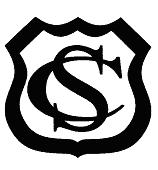 St Charles’ Catholic Primary Schoolstcharlescatholicprimary.comNEWSLETTER  10th February 2017.LINKS WITH THE PARISHOn Monday Year 4 will be celebrating 10.00am mass in church.   All family members are very welcome to join us.  Fr. James will be coming into school on Monday afternoon to meet with children in Year 3.INVITATION TO YEAR 2 PARENTSMrs McKinstry and Mrs Redfern invite all parents of children in Year 2 to attend a meeting on Monday 13th February at 2.45pm, where they will be discussing the Year 2 curriculum.  This will be an opportunity to share important information before they meet parents individually at the scheduled appointments on the 15th or 16th February.  PARENTS’ EVENINGParents’ Evenings will take place on Wednesday 15th February and Thursday 16th February 2017.  Individual appointment times will be sent home with your children.CHANGES TO AFTER SCHOOL CLUBSFrom Tuesday 28th February, Mrs Langford will work with the school choir on Tuesday lunchtime rather than after school.   The children will have plenty of time to eat their lunch and still enjoy time singing and rehearsing.  We are hoping that the choir will be able to perform, perhaps at the Cathedral, in the summer term. It is wonderful to see so many children enjoying the opportunity to sing and perform.Guitar Club will take place, as usual, on Thursday 16th February, but that will be the last Guitar Club until Thursday 11th May.  Mr Cranney hopes that all the members of this club will continue to practise at home, so that they are ready to resume the club in May.  Both Multiskills and Change4Life clubs are cancelled next week, due to Parents’ Evenings taking place.WORLD BOOK DAYWorld Book Day is on Thursday 2nd March and we are in the process of planning events in school to celebrate the wonder of books.  Just to give you advance warning that children will be invited to come to school that day, dressed as a fictional character from their favourite book.   VACANCYWe are looking to recruit a member of staff to support in the After School Club, currently for one after school session, but with the possibility of extending this to three after school sessions.  Hours of work are 3.15pm until 5.45pm.  Job Descriptions and Applications are available from the Admin Office. CROSS COUNTRYTraining for places in our Cross Country team will resume next week. Any pupil in Years 4, 5 or 6 who wishes to take part will need their training shoes in school every day next week for training sessions at lunchtimes. The next race of the season takes place on Tuesday 28th February in Sefton Park. The pupils selected for the team will be notified by the end of next week.HALF TERM HOLIDAY School closes on Friday 17th February at 3.20pm for the half term holiday and reopens on Monday 27th February at 8.55am.HEAD LICEI would ask that all children are checked regularly and, if head lice are found, then the whole family should be treated.  It is a good preventative measure to ensure that your child’s hair is plaited and tied up.Can I remind you that our school policy is that any hair accessories worn in school should be maroon and/or blue.  Thank you for your support in this matter.AFTER SCHOOL ACTIVITIESMonday – Elite Soccer Tuesday – ChoirWednesday – No Multi skills this weekThursday – No Change4Life this week    Thursday – Guitar ClubAll after school activities finish at 4.30pm and I would ask that all children are collected promptly.Many thanks for your continued support for the school and I hope you have a restful weekend.Mrs A Roberts